			MEMORANDUM OF SUPPORT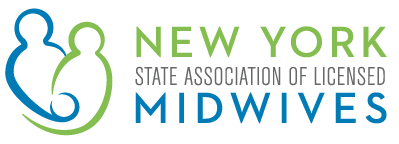 S.4125 (LaValle)/A.1943 (Peoples-Stokes) would allow physicians who wish to jointly own healthcare practices with other health service providers to do so in order to improve patient care and reduce healthcare costs.  This coalition of health service provider associations strongly supports this legislation. Current law prohibits physicians from owning professional practices with non-physicians.  This bill would amend the law to allow physicians to enter into a voluntary, legal relationship to jointly own business corporations, professional limited liability partnerships and professional limited liability companies with certain health service providers, including chiropractors, pharmacists, nurse practitioners, midwives, podiatrists, optometrists, ophthalmic dispensers, psychologists, social workers, massage therapists, and occupational therapists.  Importantly, this bill would not mandate or require that a physician own a practice with any other professional, but would merely allow such physicians and other health service providers to make the mutually consensual decision to jointly own a practice - without the law limiting that decision. It is widely recognized that the greater collaboration and coordination of healthcare among providers can improve the quality of patient care and result in better outcomes.  In fact, New York State has put a premium on urging, incentivizing and removing barriers to such collaboration, including through the State Health Innovation Plan and through the Delivery System Reform Incentive Payment (DSRIP) Program.  Multi-specialty practices, encouraged through this legislation, is one way to achieve greater collaboration since having various providers as part of one practice will help improve consultation and communication among providers in the diagnosis and treatment of patients’ diseases and conditions.  Not all medical care in New York State is currently provided by only physicians but often by teams. This ability to coordinate care at a single location is more important now than ever as the State faces access to care challenges presented by the thousands of recently insured individuals and families under the federal Affordable Care Act.  This legislation will encourage a more coordinated care model between allopathic physicians and other vital healthcare professionals who together may improve outcomes, reduce duplication of services and decrease healthcare costs to the benefit of patients and the healthcare system as whole. Health care providers would also realize a benefit to partnering with physicians through the sharing of liabilities and costs associated with operating a medical practice, ranging from support staff who handle billing arrangements, record management, office space, and insurance. Finally, there is no public health or patient safety concern associated with allowing joint ownership.  All applicable laws related to the regulation, oversight and enforcement of the respective professions would remain in full force and would not in any way be diminished by this bill.  New York State already allows all other licensed professionals, other than physicians, to jointly own practices with licensees from different professions.  There is no evidence that these arrangements would, in any way, compromise patient safety.  For these reasons, this coalition of health service providers urges the New York State Legislature to pass S.4125/A.1943.New York State Society of Clinical Social WorkAmerican Massage Therapy Association – NY ChapterNew York State Association of Licensed MidwivesNew York State Association of Neuropsychology Nurse Practitioner Association New York State New York State Occupational Therapy Association New York State Society of Opticians, Inc. New York State Optometric AssociationNew York State Council of Health-system PharmacistsNew York State Podiatric Medical AssociationNew York State Psychological AssociationNational Association of Social Workers - NY ChapterNew York State Chiropractic AssociationNew York Chiropractic Council